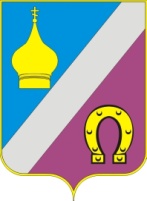     Администрация Николаевского сельского поселенияНеклиновского района Ростовской областиПОСТАНОВЛЕНИЕс. Николаевка    «27»  декабря 2023 года                                                                       № 225«О внесении изменение  в постановление №380 от 30.10.2018 года «Об утверждении муниципальной программы Николаевского сельского поселения «Развитие  культуры и туризма  в Николаевском сельском поселении»В соответствии с постановлением Администрации Николаевского сельского поселения  от 02.03.2018 № 50 «Об утверждении Порядка разработки, реализации и оценки эффективности муниципальных программ Николаевского сельского поселения»; распоряжение  № 88 от 24.09.2018 г. «Об утверждении Методических указаний по разработке и реализации муниципальных программ Николаевского сельского поселения»; распоряжения №33 от 07.03.2018 года «Об утверждении Методических рекомендаций по разработке и реализации муниципальных программ Николаевского сельского поселения» Администрация Николаевского сельского поселения  п о с т а н о в л я е т:1.Внести изменение  муниципальную программу Николаевского сельского поселения «Развитие культуры и туризма в Николаевском сельском поселении» и согласно приложению №1.3.Настоящее постановление вступает в силу со дня его официального    опубликования (обнародования).4. Контроль за выполнением постановления оставляю за собой.Глава Администрации Николаевского сельского поселения                                                                      Е.П. КовалеваПриложение№1                                                                                       к постановлениюАдминистрации Николаевского сельского поселенияПАСПОРТ  МУНИЦИПАЛЬНОЙ ПРОГРАММЫ «Развитие культуры и туризма в Николаевском сельском поселении»                                                                                          Приложение 1к постановлениюАдминистрации Николаевского сельского поселенияПАСПОРТ   Подпрограммы №1 «Развитие культурно - досуговой деятельности»муниципальной программы Николаевского сельского поселения  «Развитие культуры и туризма в Николаевском сельском поселении»ПАСПОРТ   Подпрограммы №2 «Сохранение и развитие народного творчества»муниципальной программы Николаевского сельского поселения  «Развитие культуры и туризма в Николаевском сельском поселении»Приоритеты и цели муниципальной политики в сфере реализации муниципальной программы        Стратегические цели развития отрасли культуры Николаевского сельского поселения включают в себя:       сохранение исторического и культурного наследия Николаевского сельского поселения;      формирование единого культурного пространства, создание условий для выравнивания доступа населения к культурным ценностям, информационным ресурсам и пользованию учреждениями культуры;     создание условий для сохранения и развития культурного потенциала Николаевского сельского поселения.     Для реализации указанных целей необходимо обеспечить:     сохранение объектов культурного наследия Николаевского сельского поселения;    развитие художественного, музыкального, хореографического искусства;    развитие культурно - досуговой деятельности;    улучшение материально-технической базы учреждений культуры;    выявление и поддержку талантливых детей и молодежи.Программно-целевой метод управления в сфере культуры позволит культуре стать полноценным и активным участником социально-экономических процессов, происходящих в сфере культуры, сконцентрировать финансовые ресурсы на конкретные объекты и приоритетных для развития отрасли направлениях.     Главной целью Программы является реализация стратегической роли культуры как духовно-нравственного основания развития личности и государства, единства российского общества для приобщения граждан к мировому культурного и природному наследию.    Цели муниципальной программы – повышение качества жизни населения поселения через создание условий для доступа к культурным ценностям и творческой реализации, усиление влияния культуры на процессы социальных преобразований и экономического развития поселения, сохранение культурного наследия Николаевского сельского поселения.    Исходя из этого основными целями Программы являются:Сохранение культурного наследия Николаевского сельского поселения.Ее достижение в рамках Программы предполагает решение в следующих задач:- обеспечение сохранения и использования объектов культурного наследия;- осуществления учета культурных ценностей, объектов культурного наследия, оценка их состояния и принятие мер по предотвращению их утраты;- популяризация объектов культурного наследия.2. Укрепление единого культурного пространства, создание условий для равной доступности культурных благ, информационных ресурсов и услуг учреждений культуры.      Достижение второй цели в рамках Программы предполагает решение следующих задач:- выравнивание доступности к услугам учреждений культуры, информации, культурным ценностям.     Решение поставленных в рамках Программы задач за счет:- организации гастрольной деятельности самодеятельных коллективов;- новых постановок концертов;- проведения фестивалей, праздников, культурных акций.3. Создание условий для сохранения и развития культурного потенциала Николаевского сельского поселения.    Достижение третьей цели в рамках Программы предполагает решение следующих задач:- подготовка и переподготовка кадров для учреждений культуры;- выявление и поддержка творческой молодежи;- создание условий для доступности населения поселения к современной культуре, информационным ресурсам.    Решение поставленных в рамках Программы задач по данной цели достигается за счет:    Финансового обеспечения выполнения муниципального задания муниципальными бюджетными учреждениями культуры;   Поддержки творческой молодежи;   Проведение фестивальных и конкурсных мероприятий, способствующих совершенствованию форм выявления и поддержки творчески одаренных детей и молодежи.     Сведения о показателях муниципальной программы, подпрограмм муниципальной программы и их значениях приведены в приложении №1.     Перечень подпрограмм, основных мероприятий муниципальной программы приведен в приложении №2.     Расходы бюджета Николаевского сельского поселения на реализацию муниципальной программы приведены в приложении №3.     Расходы на реализацию муниципальной программы приведены в приложении №4Приложение №1 к муниципальной программе Николаевского сельского поселенияСВЕДЕНИЯ о показателях муниципальной программы Николаевского сельского поселения «Развитие культуры и туризма в Николаевском сельском поселении», подпрограмм муниципальной программы и их значенияхПриложение №2 к муниципальной программе Николаевского сельского поселенияПЕРЕЧЕНЬподпрограмм, основных мероприятий муниципальной программы «Развитие культуры и туризма в Николаевском сельском поселении»                                                                                                                                                                                   Приложение №3К муниципальной программе Николаевского сельского поселенияРАСХОДЫБюджета Николаевского сельского поселения на реализацию муниципальной программ Николаевского сельского поселения «Развитие культуры и туризма в Николаевском сельском поселении»Приложение №4К муниципальной программе Николаевского сельского поселения«Развитие культуры и туризма в Николаевском сельском поселении»РАСХОДЫна реализацию муниципальной программ Николаевского сельского поселения «Развитие культуры и туризма в Николаевском сельском поселении»Наименование муниципальной программы Николаевского сельского поселенияМуниципальная программа Николаевского сельского поселения «Развитие культуры  и туризма в Николаевском сельском поселении» (далее - Программа)Ответственный исполнитель муниципальной программы Николаевского сельского поселенияАдминистрация николаевского сельского поселенияСоисполнители муниципальной программы Николаевского сельского поселенияотсутствуютУчастники муниципальной программы Николаевского сельского поселенияотсутствуютПодпрограммы муниципальной программы Николаевского сельского поселения«Развитие культурно - досуговой деятельности»Сохранение и развитие народного творчестваПрограммно-целевые инструменты муниципальной программы Николаевского сельского поселенияотсутствуютЦели муниципальной программы Николаевского сельского поселенияОбеспечение прав граждан на доступ к культурным ценностям.Обеспечение свободы творчества и прав граждан на участие в культурной жизни.Удовлетворение потребностей населения поселения в сфере культуры и искусства, повышение привлекательности учреждений культуры для жителей поселения.Сохранение, развитие местного традиционного народного художественного творчества.Задачи муниципальной программы Николаевского сельского поселенияСоздание условий для расширения доступа различных категорий населения к культурным ценностям.Сохранение и развитие творческого потенциала Николаевского сельского поселенияСтимулирование интереса к изучению, сохранению и развитию национальных традиций у подрастающего поколения.Целевые индикаторы и показатели муниципальной программы Николаевского сельского поселенияКоличество посетителей мероприятий от численности населения в год, процентов.Количество клубных формирований (в том числе любительских объединений и формирований самодеятельного народного творчества), единиц.Этапы и сроки реализации муниципальной программы Николаевского сельского поселенияНа постоянной основе, этапы не выделяются: 1 января 2019 г. – 31 декабря 2030 г.Ресурсное обеспечение муниципальной программы Николаевского сельского поселенияОбъем бюджетных ассигнований на реализацию программы из средств бюджета поселения и областного бюджета составляет 29 047,8 тыс.рублей: 2019 год – 1813,1  тыс. рублей,2020 год – 3025,6  тыс. рублей;2021 год – 2041,3  тыс. рублей;2022 год – 2217,8  тыс. рублей;2023 год – 2450,0  тыс. рублей;2024 год – 2500,0  тыс. рублей;2025 год – 2500,0  тыс. рублей;2026 год – 2500,0  тыс. рублей;2027 год – 2500,0  тыс. рублей;2028 год – 2500,0  тыс. рублей;2029 год – 2500,0  тыс. рублей;2030 год – 2500,0  тыс. рублей;Ожидаемые   результаты реализации муниципальной Программы Николаевского сельского поселенияПовышение доступности культурных ценностей для населения Николаевского сельского поселенияПривлекательность Николаевского сельского поселения как территории, благоприятной для отдыха. Наименование подпрограммы муниципальной программы Николаевского сельского поселения«Развитие культурно - досуговой деятельности»Ответственный исполнитель муниципальной подпрограммы Николаевского сельского поселенияАдминистрация николаевского сельского поселенияУчастники муниципальной подпрограммы Николаевского сельского поселенияотсутствуютПрограммно-целевые инструменты подпрограммыотсутствуютЦели муниципальной подпрограммы Николаевского сельского поселенияСоздание условий для сохранения культурного наследия и развития культурного потенциала Николаевского сельского поселенияЗадачи муниципальной подпрограммы Николаевского сельского поселенияОбеспечение доступа различных групп населения к учреждениям культурыРеализация творческих мероприятийЦелевые индикаторы и показатели муниципальной программы Николаевского сельского поселенияРазнообразие   тематической   направленности проводимых мероприятий,   количество направлений     Этапы и сроки реализации муниципальной программы Николаевского сельского поселенияНа постоянной основе, этапы не выделяются: 1 января 2019 г. – 31 декабря 2030 г.Ресурсное обеспечение муниципальной программы Николаевского сельского поселенияОбъем бюджетных ассигнований на реализацию программы из средств бюджета поселения и областного бюджета составляет 27 939,2 тыс.рублей: 2019 год – 1813,1  тыс. рублей,2020 год – 1 917,0  тыс. рублей;2021 год – 2041,3  тыс. рублей;2022 год – 2217,8  тыс. рублей;2023 год – 2450,0  тыс. рублей;2024 год – 2500,0  тыс. рублей;2025 год – 2500,0  тыс. рублей;2026 год – 2500,0  тыс. рублей;2027 год – 2500,0  тыс. рублей;2028 год – 2500,0  тыс. рублей;2029 год – 2500,0  тыс. рублей;2030 год – 2500,0  тыс. рублей;Ожидаемые   результаты реализации муниципальной подпрограммы Николаевского сельского поселенияСоздание условий для удовлетворения потребностей населения в культурно -досуговой деятельности, расширение возможностей для духовного развития Наименование подпрограммы муниципальной программы Николаевского сельского поселения«Сохранение и развитие народного творчества»Ответственный исполнитель муниципальной подпрограммы Николаевского сельского поселенияАдминистрация николаевского сельского поселенияУчастники муниципальной подпрограммы Николаевского сельского поселенияотсутствуютПрограммно-целевые инструменты подпрограммыотсутствуютЦели муниципальной подпрограммы Николаевского сельского поселенияСоздание условий для развития местного народного творчества, сохранение национального культурного наследия, популяризация традиционной народной культуры в области народного декаративно - прикладного искусства, художественных промыслов, национальной кухниЗадачи муниципальной подпрограммы Николаевского сельского поселенияСодействие развитию местного традиционного народного художественного творчестваВозрождение, сохранение и развитие народных ремесел и декоративно – прикладного искусства.Целевые индикаторы и показатели муниципальной программы Николаевского сельского поселенияКоличество мероприятий, направленных на популяризацию традиционной народной культуры, единиц.Количество клубных формирований, участники которых занимаются традиционными для поселения видами декоративно-прикладного искусства и ремесел, единиц;Этапы и сроки реализации муниципальной программы Николаевского сельского поселенияНа постоянной основе, этапы не выделяются: 1 января 2019 г. – 31 декабря 2030 г.Ресурсное обеспечение муниципальной программы Николаевского сельского поселенияОбъем бюджетных ассигнований на реализацию программы из средств бюджета поселения и областного бюджета составляет 1 108,6 тыс.рублей:2019 год – 0,0 тыс. рублей,2020 год – 1 108,6 тыс. рублей;2021 год – 0,0  тыс. рублей;2022 год – 0,0  тыс. рублей;2023 год – 0,0  тыс. рублей;2024 год – 0,0  тыс. рублей;2025 год – 0,0  тыс. рублей;2026 год – 0,0  тыс. рублей;2027 год – 0,0  тыс. рублей;2028 год – 0,0  тыс. рублей;2029 год – 0,0  тыс. рублей;2030 год – 0,0  тыс. рублей; Ожидаемые   результаты реализации муниципальной подпрограммы Николаевского сельского поселенияУвеличение числа клубных формирований и участников, занимающихся традиционными для поселения видами декоративно – прикладного искусстваВозрождение и развитие нового вида традиционного ремесла № п/пНомер и наименование программыВид показателяЕдиница измеренияЗначения показателейЗначения показателейЗначения показателейЗначения показателейЗначения показателейЗначения показателейЗначения показателейЗначения показателейЗначения показателейЗначения показателейЗначения показателейЗначения показателей№ п/пНомер и наименование программыВид показателяЕдиница измерения201920202021202220232024202520262027202820292030Муниципальная программа «Развитие культуры и туризма в Николаевском сельском поселении»Муниципальная программа «Развитие культуры и туризма в Николаевском сельском поселении»Муниципальная программа «Развитие культуры и туризма в Николаевском сельском поселении»Муниципальная программа «Развитие культуры и туризма в Николаевском сельском поселении»Муниципальная программа «Развитие культуры и туризма в Николаевском сельском поселении»Муниципальная программа «Развитие культуры и туризма в Николаевском сельском поселении»Муниципальная программа «Развитие культуры и туризма в Николаевском сельском поселении»Муниципальная программа «Развитие культуры и туризма в Николаевском сельском поселении»Муниципальная программа «Развитие культуры и туризма в Николаевском сельском поселении»Муниципальная программа «Развитие культуры и туризма в Николаевском сельском поселении»Муниципальная программа «Развитие культуры и туризма в Николаевском сельском поселении»Муниципальная программа «Развитие культуры и туризма в Николаевском сельском поселении»Муниципальная программа «Развитие культуры и туризма в Николаевском сельском поселении»Муниципальная программа «Развитие культуры и туризма в Николаевском сельском поселении»Муниципальная программа «Развитие культуры и туризма в Николаевском сельском поселении»Муниципальная программа «Развитие культуры и туризма в Николаевском сельском поселении»1.Показатель 1. Количество посетителей мероприятий от численности населения в годведомственный%1515151515151515151515152.Показатель 2. Количество клубных формирований (в том числе любительских объединений и формирований самодеятельного народного творчества)ведомственныйшт2121181818181818181818183Показатель 3.Доля мероприятий для детей и юношества от общего количества проведенных мероприятийведомственный%858585858585858585858585Подпрограмма 1 «Развитие культурно  -   досуговой деятельности»Подпрограмма 1 «Развитие культурно  -   досуговой деятельности»Подпрограмма 1 «Развитие культурно  -   досуговой деятельности»Подпрограмма 1 «Развитие культурно  -   досуговой деятельности»Подпрограмма 1 «Развитие культурно  -   досуговой деятельности»Подпрограмма 1 «Развитие культурно  -   досуговой деятельности»Подпрограмма 1 «Развитие культурно  -   досуговой деятельности»Подпрограмма 1 «Развитие культурно  -   досуговой деятельности»Подпрограмма 1 «Развитие культурно  -   досуговой деятельности»Подпрограмма 1 «Развитие культурно  -   досуговой деятельности»Подпрограмма 1 «Развитие культурно  -   досуговой деятельности»Подпрограмма 1 «Развитие культурно  -   досуговой деятельности»Подпрограмма 1 «Развитие культурно  -   досуговой деятельности»Подпрограмма 1 «Развитие культурно  -   досуговой деятельности»Подпрограмма 1 «Развитие культурно  -   досуговой деятельности»Подпрограмма 1 «Развитие культурно  -   досуговой деятельности»3.Показатель 1.1 Разнообразие тематической направленности проводимых мероприятийведомственныйколичество направлений8888888888884.Показатель 1.2 Степень удовлетворенности населением качеством проводимых мероприятийведомственный%1001001001001001001001001001001001005.Показатель 1.3 количество публичных выступленийведомственныйединиц175175175187187187187187187187187187Подпрограмма 2 «Сохранение  и развитие народного творчества»Подпрограмма 2 «Сохранение  и развитие народного творчества»Подпрограмма 2 «Сохранение  и развитие народного творчества»Подпрограмма 2 «Сохранение  и развитие народного творчества»Подпрограмма 2 «Сохранение  и развитие народного творчества»Подпрограмма 2 «Сохранение  и развитие народного творчества»Подпрограмма 2 «Сохранение  и развитие народного творчества»Подпрограмма 2 «Сохранение  и развитие народного творчества»Подпрограмма 2 «Сохранение  и развитие народного творчества»Подпрограмма 2 «Сохранение  и развитие народного творчества»Подпрограмма 2 «Сохранение  и развитие народного творчества»Подпрограмма 2 «Сохранение  и развитие народного творчества»Подпрограмма 2 «Сохранение  и развитие народного творчества»Подпрограмма 2 «Сохранение  и развитие народного творчества»Подпрограмма 2 «Сохранение  и развитие народного творчества»Подпрограмма 2 «Сохранение  и развитие народного творчества»6.Показатель 2.1 Количество мероприятий направленных на популяризацию традиционной народной культурыведомственныйединиц7777777777777.Количество клубных формирований, участники которых занимаются традиционными для поселения видами прикладного искусства и ремеселведомственныйединиц121212121212121212121212№
п/пНомер и наименование 
основного мероприятия подпрограммы,мероприятия ведомственной целевой программыСоисполнитель, участник, ответственный за исполнение основного мероприятия, мероприятия ВЦПСрокСрокОжидаемый 
результат 
(краткое описание)Последствия 
не реализации основного 
мероприятия, Связь с 
показателями муниципальной 
программы 
№
п/пНомер и наименование 
основного мероприятия подпрограммы,мероприятия ведомственной целевой программыСоисполнитель, участник, ответственный за исполнение основного мероприятия, мероприятия ВЦПначала 
реализацииокончания 
реализацииОжидаемый 
результат 
(краткое описание)Последствия 
не реализации основного 
мероприятия, Связь с 
показателями муниципальной 
программы 
12345678Подпрограмма 1 «Развитие культурно - досуговой деятельности»Подпрограмма 1 «Развитие культурно - досуговой деятельности»Подпрограмма 1 «Развитие культурно - досуговой деятельности»Подпрограмма 1 «Развитие культурно - досуговой деятельности»Подпрограмма 1 «Развитие культурно - досуговой деятельности»Подпрограмма 1 «Развитие культурно - досуговой деятельности»Подпрограмма 1 «Развитие культурно - досуговой деятельности»Цель подпрограммы «Создание условий для сохранения культурного наследия и развития культурного потенциала Николаевского сельского поселения»Цель подпрограммы «Создание условий для сохранения культурного наследия и развития культурного потенциала Николаевского сельского поселения»Цель подпрограммы «Создание условий для сохранения культурного наследия и развития культурного потенциала Николаевского сельского поселения»Цель подпрограммы «Создание условий для сохранения культурного наследия и развития культурного потенциала Николаевского сельского поселения»Цель подпрограммы «Создание условий для сохранения культурного наследия и развития культурного потенциала Николаевского сельского поселения»Цель подпрограммы «Создание условий для сохранения культурного наследия и развития культурного потенциала Николаевского сельского поселения»Цель подпрограммы «Создание условий для сохранения культурного наследия и развития культурного потенциала Николаевского сельского поселения»Задача 1 подпрограммы 1 «Обеспечение доступа различных групп населения к учреждениям культуры»Задача 1 подпрограммы 1 «Обеспечение доступа различных групп населения к учреждениям культуры»Задача 1 подпрограммы 1 «Обеспечение доступа различных групп населения к учреждениям культуры»Задача 1 подпрограммы 1 «Обеспечение доступа различных групп населения к учреждениям культуры»Задача 1 подпрограммы 1 «Обеспечение доступа различных групп населения к учреждениям культуры»Задача 1 подпрограммы 1 «Обеспечение доступа различных групп населения к учреждениям культуры»Задача 1 подпрограммы 1 «Обеспечение доступа различных групп населения к учреждениям культуры»1.Основное мероприятие 1. 1Создание благоприятной культурной среды в сельском поселенииМБУК НДК 01.01.201931.12.2030Обеспечивается доступ различных групп населения к учреждения культурыОграничение  доступа различных групп населения к учреждения культурыПоказатель 1, 1.2 Задача 2 подпрограммы 1 «Реализация творческих мероприятий»Задача 2 подпрограммы 1 «Реализация творческих мероприятий»Задача 2 подпрограммы 1 «Реализация творческих мероприятий»Задача 2 подпрограммы 1 «Реализация творческих мероприятий»Задача 2 подпрограммы 1 «Реализация творческих мероприятий»Задача 2 подпрограммы 1 «Реализация творческих мероприятий»Задача 2 подпрограммы 1 «Реализация творческих мероприятий»Задача 2 подпрограммы 1 «Реализация творческих мероприятий»2.Основное мероприятие 1.2 Создание условий для сохранения и развития культурного потенциала Николаевского сельского поселения, выравнивание доступности к услугам учреждений культурыМБУК НДК 01.01.201931.12.2030Создание условий для удовлетворения потребностей населения в культурно – досуговой деятельности, расширение возможностей для духовного развитияОтсутствие условий для удовлетворения потребностей населения в культурно – досуговой деятельности, снижение возможностей для духовного развития Показатели 1.1, 1.2, 1.3Подпрограмма 2 «Сохранение и развитие народного творчества»Подпрограмма 2 «Сохранение и развитие народного творчества»Подпрограмма 2 «Сохранение и развитие народного творчества»Подпрограмма 2 «Сохранение и развитие народного творчества»Подпрограмма 2 «Сохранение и развитие народного творчества»Подпрограмма 2 «Сохранение и развитие народного творчества»Подпрограмма 2 «Сохранение и развитие народного творчества»Цель подпрограммы 2 «Создание условий для развития местного народного творчества, сохранение национального культурного наследия, популяризация традиционной народной культуры в области народного декоративно- прикладного искусства, художественных промыслов, национальной кухни»Цель подпрограммы 2 «Создание условий для развития местного народного творчества, сохранение национального культурного наследия, популяризация традиционной народной культуры в области народного декоративно- прикладного искусства, художественных промыслов, национальной кухни»Цель подпрограммы 2 «Создание условий для развития местного народного творчества, сохранение национального культурного наследия, популяризация традиционной народной культуры в области народного декоративно- прикладного искусства, художественных промыслов, национальной кухни»Цель подпрограммы 2 «Создание условий для развития местного народного творчества, сохранение национального культурного наследия, популяризация традиционной народной культуры в области народного декоративно- прикладного искусства, художественных промыслов, национальной кухни»Цель подпрограммы 2 «Создание условий для развития местного народного творчества, сохранение национального культурного наследия, популяризация традиционной народной культуры в области народного декоративно- прикладного искусства, художественных промыслов, национальной кухни»Цель подпрограммы 2 «Создание условий для развития местного народного творчества, сохранение национального культурного наследия, популяризация традиционной народной культуры в области народного декоративно- прикладного искусства, художественных промыслов, национальной кухни»Цель подпрограммы 2 «Создание условий для развития местного народного творчества, сохранение национального культурного наследия, популяризация традиционной народной культуры в области народного декоративно- прикладного искусства, художественных промыслов, национальной кухни»Задача подпрограммы 2  «Содействие развитию местного традиционного народного художественного творчества»Задача подпрограммы 2  «Содействие развитию местного традиционного народного художественного творчества»Задача подпрограммы 2  «Содействие развитию местного традиционного народного художественного творчества»Задача подпрограммы 2  «Содействие развитию местного традиционного народного художественного творчества»Задача подпрограммы 2  «Содействие развитию местного традиционного народного художественного творчества»Задача подпрограммы 2  «Содействие развитию местного традиционного народного художественного творчества»Задача подпрограммы 2  «Содействие развитию местного традиционного народного художественного творчества»2.Основное мероприятие 2.1 Создание условий для развития местного традиционного народного художественного творчества, участие в сохранении, возрождении и развитии народных художественных промысловМБУК НДК 01.01.201931.12.2030Сохранение национального культурного наследияПроблемы сохранения национального культурного наследияПоказатель 2.2Номер и наименование подпрограммы, основного мероприятия подпрограммыОтветственный исполнительКод бюджетной классификации расходовКод бюджетной классификации расходовКод бюджетной классификации расходовКод бюджетной классификации расходовОбъем расходов, всего (тыс.рублей)В том числе по годам реализации муниципальной программыВ том числе по годам реализации муниципальной программыВ том числе по годам реализации муниципальной программыВ том числе по годам реализации муниципальной программыВ том числе по годам реализации муниципальной программыВ том числе по годам реализации муниципальной программыВ том числе по годам реализации муниципальной программыВ том числе по годам реализации муниципальной программыВ том числе по годам реализации муниципальной программыВ том числе по годам реализации муниципальной программыВ том числе по годам реализации муниципальной программыВ том числе по годам реализации муниципальной программыНомер и наименование подпрограммы, основного мероприятия подпрограммыОтветственный исполнительгрбсРз прцсрврОбъем расходов, всего (тыс.рублей)20192020202120222023202420252026202720282029203012345678910111213141516171819Муниципальная программа «Развитие культуры и туризма в Николаевском сельском поселении»Всего в том числе:951---29 047,81813,13025,62041,32217,82450,02500,02500,02500,02500,02500,02500,02500,0Муниципальная программа «Развитие культуры и туризма в Николаевском сельском поселении»МБК НДК951---29 047,81813,13025,62041,32217,82450,02500,02500,02500,02500,02500,02500,02500,0Подпрограмма 1«Развитие культурно – досуговой деятельности»МБК НДК951---29 047,81813,11917,02041,32217,82450,02500,02500,02500,02500,02500,02500,02500,0Основное мероприятие 1. Создание благоприятной культурной среды в сельском поселенииМБК НДК9510801071000059061127 939,21813,11917,02041,32217,82450,02500,02500,02500,02500,02500,02500,02500,0Подпрограмма 2 «Сохранение и развитие народного творчества»МБК НДК951---1108,60,01108,60,00,00,00,00,00,00,00,00,00,0Основное мероприятие 2.1 Создание условий для развития местного традиционного народного художественного творчества, участие в сохранении, возрождении и развитии народных художественных промысловАдминистрация Николаевского сельского поселения95108010720022070244314,20,0314,20,00,00,00,00,00,00,00,00,00,0Основное мероприятие  2.2Расходы с федеральной целевой программой «Увековечение памяти погибших при защите Отечества на 2019-2024 годы»Администрация Николаевского сельского поселения951080107200L2990; 0720099990244794,40,0794,40,00,00,00,00,00,00,00,00,00,0Наименование муниципальной программы, номер и наименование подпрограммыИсточники финансированияОбъем расходов всего (тыс.рублей)В том числе по годам реализации муниципальной программыВ том числе по годам реализации муниципальной программыВ том числе по годам реализации муниципальной программыВ том числе по годам реализации муниципальной программыВ том числе по годам реализации муниципальной программыВ том числе по годам реализации муниципальной программыВ том числе по годам реализации муниципальной программыВ том числе по годам реализации муниципальной программыВ том числе по годам реализации муниципальной программыВ том числе по годам реализации муниципальной программыВ том числе по годам реализации муниципальной программыВ том числе по годам реализации муниципальной программыНаименование муниципальной программы, номер и наименование подпрограммыИсточники финансированияОбъем расходов всего (тыс.рублей)201920202021202220232024202520262027202820292030123456789101112131415Муниципальная программа «Развитие культуры и туризма в Николаевском сельском поселении»всего29 047,81813,13025,62041,32217,82450,02500,02500,02500,02500,02500,02500,02500,0Муниципальная программа «Развитие культуры и туризма в Николаевском сельском поселении»федеральный бюджет623,8-623,8----------Муниципальная программа «Развитие культуры и туризма в Николаевском сельском поселении»областного бюджета93,2-93,2----------Муниципальная программа «Развитие культуры и туризма в Николаевском сельском поселении»Местный бюджет28 330,81813,12308,62041,32217,82450,02500,02500,02500,02500,02500,02500,02500,0Муниципальная программа «Развитие культуры и туризма в Николаевском сельском поселении»Внебюджетные источники-------------Подпрограмма 1«Развитие культурно – досуговой деятельности»всего27 939,21813,11 917,02041,32217,82450,02500,02500,02500,02500,02500,02500,02500,0Подпрограмма 1«Развитие культурно – досуговой деятельности»Областной бюджет-------------Подпрограмма 1«Развитие культурно – досуговой деятельности»Безвозмездные поступления в областной бюджет-------------Подпрограмма 1«Развитие культурно – досуговой деятельности»В том числе за счет средств:-------------Подпрограмма 1«Развитие культурно – досуговой деятельности»Федерального бюджета-------------Подпрограмма 1«Развитие культурно – досуговой деятельности»Местный бюджет27 939,21813,11917,02041,32217,82450,02500,02500,02500,02500,02500,02500,02500,0Подпрограмма 1«Развитие культурно – досуговой деятельности»Внебюджетные источники-------------Подпрограмма 2 «Сохранение и развитие народного творчества»всего1108,60,01108,60,00,00,00,00,00,00,00,00,00,0Подпрограмма 2 «Сохранение и развитие народного творчества»В том числе за счет средств:-------------Подпрограмма 2 «Сохранение и развитие народного творчества»Федерального бюджета:623,8-623,8----------Подпрограмма 2 «Сохранение и развитие народного творчества»областной бюджета93,2-93,2----------Подпрограмма 2 «Сохранение и развитие народного творчества»Местный бюджет391,60,0391,6----------Внебюджетные источники-------------